Comité régionaux Sport Jeunesse:Restigouche : Denise Duchesne denise.duchesne@gnb.ca 113 Roseberry Street, Campbellton, NB E3N 2G6Phone : 789.2387 Fax:789.2999Chaleur : Ryan Wilbur Ryan.Wilbur@bathurst.ca  850 St. Anne Bathurst, N.B., E2A 6X2 Phone 548.0410 Fax 548-0406Péninsule acadienne : Hillary Pineau programs@sportnb.com  900 Hanwell Rd. Suite 13 Fredericton, N.B. E3B 6A2 Phone: 451.1320 Fax: 451.1325Miramichi : Jason Walsh Jason.walsh@miramichi.org94 General Manson Way Unit 4 Miramichi, NBE1N 6K8 Phone: 623.2054 fax: 623.2306Comté de Kent : Nick Boudreau Nick.Boudreau@gnb.ca 178 Water Street, Miramichi NB E1N 1B6
Phone: 625-1316St Stephen : Susan MacDonaldSusan.macdonald2@nbed.nb.ca 32 Union Street St. Stephen , N.B. E3L 1T4 Fax: 466.7336Fredericton/Saint John/Moncton/Sussex et les autres régions : Hillary Pineau programs@sportnb.com 900 Hanwell Rd, Suite 13Fredericton, NB E3B 6A2 Phone:  451.1320 Fax: 451.1325Lignes directrices pour les subventions•   La préférence sera accordée aux enfants qui débutent dans le sport organisé.•   La somme allouée ne peut dépasser 200 $.•   L’aide financière accordée aux enfants vise à surmonter les obstacles financiers qui bloquent l’accès au sport.•   Les subventions SportJeunesse doivent servir à payer des frais de participation et/ou l’équipement.•   Les activités sportives financées doivent être reconnues par les organismes membres de Sport Nouveau-Brunswick.•   Les enfants doivent avoir 18 ans et moins.•   Les frais de déplacement aux éliminatoires, championnats, camps et autres ainsi que la  mise à jour de l’équipement ne sont pas admissibles.•   Les subventions SportJeunesse ne cherchent pas à remplacer l’aide financière existante pour les loisirs et les services sociaux.•   SportJeunesse préfère s’occuper de l’achat de l’équipement nécessaire ou remettre l’argent à une organisation sportive reconnue au nom de l’enfant.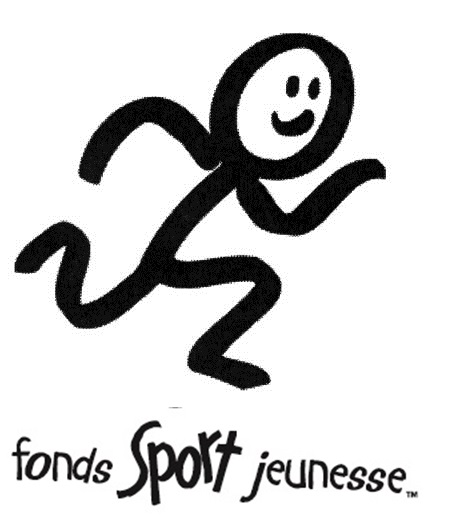 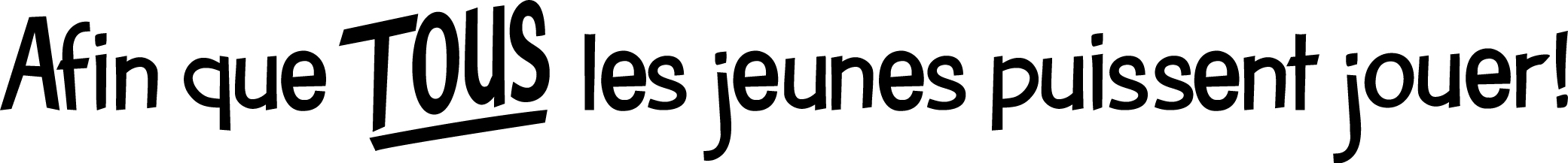 Formulaire de demande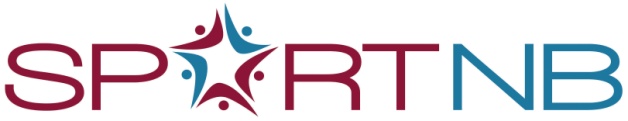 Le 31 janvier, le 1er mai, le 1er septembrewww.KidSport.ca VEUILLEZ REMPLIR CHAQUE SECTION- La confidentialité de toutes les demandes est protégéeSection 1 : Information à propos de l’enfant – en lettres moulées s.v.p.Section 1 : Information à propos de l’enfant – en lettres moulées s.v.p.Section 1 : Information à propos de l’enfant – en lettres moulées s.v.p.Section 1 : Information à propos de l’enfant – en lettres moulées s.v.p.Prénom :Prénom :Nom de famille : Nom de famille : Adresse : Adresse : Adresse : Adresse : Ville :Ville :Code postal :Code postal :Téléphone : 506Téléphone : 506Genre :  Masculin ____    Féminin ____Genre :  Masculin ____    Féminin ____Date de naissance :Date de naissance :Le financement sera utilisé pour :Le financement sera utilisé pour :Est-ce la première fois que l’enfant reçoit une subvention de KidSport?Oui :___ Non :____   Si non, combien de fois? _____Est-ce la première fois que l’enfant reçoit une subvention de KidSport?Oui :___ Non :____   Si non, combien de fois? _____Est-ce la première fois que l’enfant participe à ce sport? Oui :____ Non :____ Si non, combien de fois?______Est-ce la première fois que l’enfant participe à ce sport? Oui :____ Non :____ Si non, combien de fois?______Section 2 : Information à propos de la demande de financementSection 2 : Information à propos de la demande de financementSection 2 : Information à propos de la demande de financementSection 2 : Information à propos de la demande de financementNom de la ligue, de l’organisation, de l’association ou du club :Nom de la ligue, de l’organisation, de l’association ou du club :Nom de la ligue, de l’organisation, de l’association ou du club :Nom de la ligue, de l’organisation, de l’association ou du club :Personne ressource :Personne ressource :Téléphone :Téléphone :Courriel :Courriel :Courriel :Courriel :Adresse postale :                                                                                                   Code postal :Adresse postale :                                                                                                   Code postal :Adresse postale :                                                                                                   Code postal :Adresse postale :                                                                                                   Code postal :Montant demandé :       Inscription :  $______     Équipement : $______Total demandé : $______Si vous demandez seulement de l’équipement, veuillez nous faire parvenir la preuve d’inscription. Nous ne pouvons pas garantir du financement pour l’équipement. Précisez l’équipement qui est nécessaire et le prix (ex. : bâton, 30 $)_______________________     _____________________________________________________  _____________________________________________________Si vous demandez seulement de l’équipement, veuillez nous faire parvenir la preuve d’inscription. Nous ne pouvons pas garantir du financement pour l’équipement. Précisez l’équipement qui est nécessaire et le prix (ex. : bâton, 30 $)_______________________     _____________________________________________________  _____________________________________________________Si vous demandez seulement de l’équipement, veuillez nous faire parvenir la preuve d’inscription. Nous ne pouvons pas garantir du financement pour l’équipement. Précisez l’équipement qui est nécessaire et le prix (ex. : bâton, 30 $)_______________________     _____________________________________________________  _____________________________________________________Section 3 : Information du parent ou du gardienSection 3 : Information du parent ou du gardienSection 3 : Information du parent ou du gardienSection 3 : Information du parent ou du gardienPrénom :Prénom :Nom de famille :Nom de famille :Adresse :Adresse :Adresse :Adresse :Ville :Ville :Code postal :Code postal :                                                                        Nombre d’enfants dans laLien avec l’enfant :                                         famille :                                                                        Nombre d’enfants dans laLien avec l’enfant :                                         famille :                                                                        Nombre d’enfants dans laLien avec l’enfant :                                         famille :Emploi :    Veuillez indiquer votre situation familiale :   Assistance sociale : ______   Famille monoparentale : ______  Marié(e) : ______ Conjoint de fait : ______  Famille d’accueil : ______  Famille avec deux parents : ______    Veuillez indiquer votre situation familiale :   Assistance sociale : ______   Famille monoparentale : ______  Marié(e) : ______ Conjoint de fait : ______  Famille d’accueil : ______  Famille avec deux parents : ______    Veuillez indiquer votre situation familiale :   Assistance sociale : ______   Famille monoparentale : ______  Marié(e) : ______ Conjoint de fait : ______  Famille d’accueil : ______  Famille avec deux parents : ______    Veuillez indiquer votre situation familiale :   Assistance sociale : ______   Famille monoparentale : ______  Marié(e) : ______ Conjoint de fait : ______  Famille d’accueil : ______  Famille avec deux parents : ______Courriel :Courriel :Courriel :Courriel :Section 4 : Preuve de revenuSection 4 : Preuve de revenuSection 4 : Preuve de revenuSection 4 : Preuve de revenuUn avis de cotisation de chaque adulte dans la maison DOIT accompagner le formulaire d’inscription. Nous n’acceptons pas votre Formulaire T4 ou Sommaire de taxes. Une copie de votre avis de cotisation de l’année précédente peut être obtenue en téléphonant au 1-800-959-8281Un avis de cotisation de chaque adulte dans la maison DOIT accompagner le formulaire d’inscription. Nous n’acceptons pas votre Formulaire T4 ou Sommaire de taxes. Une copie de votre avis de cotisation de l’année précédente peut être obtenue en téléphonant au 1-800-959-8281Un avis de cotisation de chaque adulte dans la maison DOIT accompagner le formulaire d’inscription. Nous n’acceptons pas votre Formulaire T4 ou Sommaire de taxes. Une copie de votre avis de cotisation de l’année précédente peut être obtenue en téléphonant au 1-800-959-8281Un avis de cotisation de chaque adulte dans la maison DOIT accompagner le formulaire d’inscription. Nous n’acceptons pas votre Formulaire T4 ou Sommaire de taxes. Une copie de votre avis de cotisation de l’année précédente peut être obtenue en téléphonant au 1-800-959-8281Signature du parent ou du gardien :                                                                                       Date :Signature du parent ou du gardien :                                                                                       Date :Signature du parent ou du gardien :                                                                                       Date :Signature du parent ou du gardien :                                                                                       Date :